Stadt Regis-BreitingenDer BürgermeisterBeschlussvorlage Nr.01/44/2024 TABeschlussvorschlag:Die Mitglieder des Technischen Ausschusses der Stadt Regis-Breitingen wollen folgenden Beschluss fassen:Das Einvernehmen gemäß § 36 Baugesetzbuch (BauGB) zum Bauantrag nach § 68 der Sächsischen Bauordnung (SächsBO) zum: 	Errichtung eines Carports ohne Medienanschluss	Bauherren: Eckart Strelle	Standort: 04565 Regis-Breitingen Deutzener Straße 34Lage: Flurstück 1000/3, Gemarkung Regis (Flur)AZ Bauordnungsamt: 2023-1812Begründung:Der Bauherr Herr Eckart Strelle beabsichtigt, die Errichtung eines Carports ohne Medienanschlusses in der Deutzener Straße 34 der Gemarkung Regis (Flur), Flurstück 1000/3, neben der im Jahr 2021 errichtete Garage. Der Carport hat eine Abmessung von 4,36 x 9,00 m. Das Bauvorhaben befindet sich in keinem Geltungsbereich eines Bebauungsplanes. Das Vorhaben liegt innerhalb des im Zusammenhang bebauten Innenbereiches von Regis-Breitingen und ist nach den Bestimmungen des § 34 BauGB zu beurteilen. Die angestrebte Nutzung fügt sich insgesamt in die Umgebungsbebauung ein und widerspricht nicht ihrem Charakter. 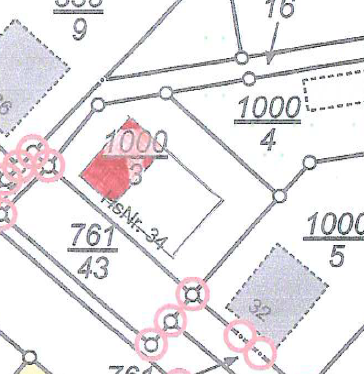 Lageplan:Von der Beratung und Beschlussfassung war kein Mitglied des Technischen Ausschusses ausgeschlossen.Abstimmungsergebnis:Einreicher: Bauverwaltung, Frau NippeGegenstand:Stellungnahme der Gemeinde gemäß § 36 BauGB zum Bauantrag Errichtung eines Carports ohne MedienanschlussMitglieder Technischer Ausschuss9davon anwesendJa- StimmenNein-StimmenStimmenthaltungenbeschlossennicht beschlossen